STAY SAFE AND WARM WITH 2021 PYRAMEX® PREMIUM WINTER WORKWEARWorking to Shield you From the Harshest Environments, Gear Up with the Company’s Ultra-Rugged Hi-Vis JacketsBring on the cold.  Bring on the rain.  Bring on the sleet and snow.  When temperatures begin to drop, look to Pyramex® Winter Workwear jackets to keep you safe and warm.  Designed to be highly functional when in the field, these jackets have every feature you need to provide the protection you require from both a safety standpoint and against the elements.According to the United States Bureau of Labor Statistics, more than 20,000 work injuries involved ice, sleet or snow in 2017.  Experts agree key factors in staying safe when working outdoors in the winter include dressing the part and making yourself visible.  The Pyramex RC7P35 Series, RPB36 Series and RPB3511 Series jackets help you do just that.  Bundle up with the RC7P35 Series waterproof, hi-vis jacket which has both an outer parka and inner jacket. Constructed of highly resilient orange polyester, the outer parka has a quilted lining and black material on the bottom and at the storm cuffs.  With snaps to hold the inner jacket in place, the jacket has a bevy of features including heavy-duty zipper front closures with snap storm flaps, a concealed detachable hood with a drawstring and plenty of inner and outer pockets.  The jacket is rated to ANSI Type R, Class 3 and ANSI/ISEA 107-2015: AATCC 127 Waterproof standards.Put on the RPB36 Series jacket, which features a lime Teflon™-treated water-proof, hi-vis rip stop polyester shell.  The jacket has both an outer parka and an inner fleece jacket.  Keep the cold out with elastic bands at the wrists, and drawstrings around the bottom.  Chockful of pockets, the outer parka has 8 outer and 2 inner pockets, while the inner hi-vis polyester fleece has 2 outer and 2 inner pockets. The RPB36 Series jacket meets ANSI Type R, Class 3 safety standards.The RPB3511 Series jacket has a waterproof black background rip-stop polyester shell that is Teflon™-treated and has 2” non-connected silver reflective material.  Built tough, the jacket has all heat-sealed seams, a dual zipper front closure with a hook and loop storm flap, and a concealed detachable hood with drawstring and slack adjustment.  A soft quilted interior keeps you warm along with elastic bands at the wrist and drawstring around the bottom to keep you dry.  The RPB3511 Series jacket is safety tested to meet ANSI Type O Class 1 and ANSI/ISEA 107-2015: ATCC 127 Waterproof standards.Pyramex Safety delivers high quality safety products through its innovative and stylish product lines.  The company designs and manufactures a variety of personal protective equipment from eye, head, hand, welding, cooling and hearing protection to hi-vis work wear, respirators and ergonomic gear. Founded in 1991, the company has more than 3,000 distributors in over 65 countries and is committed to investing countless hours to research, design and testing to ensure Pyramex products meet the highest industry safety standards. To learn more about Pyramex Safety, go to www.pyramexsafety.com.  Connect with Pyramex on social media: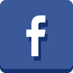 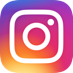 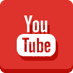 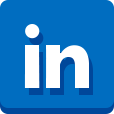 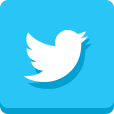 